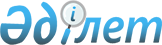 О внесении изменений в приказ Министра науки и высшего образования Республики Казахстан от 20 июля 2022 года № 2 "Об утверждении государственных общеобязательных стандартов высшего и послевузовского образования"Приказ Министра науки и высшего образования Республики Казахстан от 20 февраля 2023 года № 66. Зарегистрировано в Министерстве юстиции Республики Казахстан 21 февраля 2023 года № 31943
      ПРИКАЗЫВАЮ:
      1. Внести в приказ Министра науки и высшего образования Республики Казахстан от 20 июля 2022 года № 2 "Об утверждении государственных общеобязательных стандартов высшего и послевузовского образования" (зарегистрирован в Реестре государственной регистрации нормативных правовых актов под № 28916) следующие изменения:
      в Государственном общеобязательном стандарте высшего образования, утвержденном указанным приказом:
      пункт 13 изложить в следующей редакции:
      "13. Итоговая аттестация составляет не менее 8 академических кредитов в общем объеме образовательной программы высшего образования.
      ОВПО самостоятельно определяет форму и процедуру проведения итоговой аттестации.";
      в Государственном общеобязательном стандарте послевузовского образования, утвержденном указанным приказом:
      пункт 7 изложить в следующей редакции:
      "7. В магистратуре профильного направления объем цикла БД в общем объеме образовательной программы магистратуры составляет не менее 10 академических кредитов. Из них объем дисциплин ВК составляет 6 академических кредитов.
      В ВСУЗах в магистратуре профильного направления объем цикла БД составляет не менее 12% (со сроком обучения 1 год) и не менее 15% (со сроком обучения 1,5 года) от общего объема образовательной программы магистратуры.";
      пункт 38 изложить в следующей редакции:
      "38. Итоговая аттестация составляет не менее 8 академических кредитов в общем объеме образовательной программы магистратуры научно-педагогического и профильного направлений и проводится в форме защиты магистерской диссертации (проекта).
      Во ВСУЗах, объем итоговой аттестации определяется самостоятельно, составляет не более 12 кредитов и может перераспределяться ВСУЗом самостоятельно на циклы дисциплин и виды деятельности.";
      приложения 3 и 5 к Государственному общеобязательному стандарту послевузовского образования изложить в редакции согласно приложениям 1 и 2 к настоящему приказу.
      2. Комитету высшего и послевузовского образования Министерства науки и высшего образования Республики Казахстан в установленном законодательством порядке обеспечить:
      1) государственную регистрацию настоящего приказа в Министерстве юстиции Республики Казахстан;
      2) размещение настоящего приказа на интернет-ресурсе Министерства науки и высшего образования Республики Казахстан после его официального опубликования;
      3) в течение десяти рабочих дней после государственной регистрации настоящего приказа представление в Юридический департамент Министерства науки и высшего образования Республики Казахстан сведений об исполнении мероприятий, предусмотренных подпунктами 1) и 2) настоящего пункта.
      3. Контроль за исполнением настоящего приказа возложить на курирующего вице-министра науки и высшего образования Республики Казахстан.
      4. Настоящий приказ вводится в действие по истечении десяти календарных дней после дня его первого официального опубликования. Структура образовательной программы магистратуры по профильному направлению Структура образовательной программы педагогического профиля для лиц, окончивших профильную магистратуру
					© 2012. РГП на ПХВ «Институт законодательства и правовой информации Республики Казахстан» Министерства юстиции Республики Казахстан
				
      Министр науки и высшего образованияРеспублики Казахстан 

С. Нурбек
Приложение к приказу 1
Министр науки и
высшего образования
Республики Казахстан
от 20 февраля 2023 года № 66Приложение 3
к государственному
общеобязательному
стандарту послевузовского
образования
№ п/п
Наименование циклов дисциплин и видов деятельности
Общая трудоемкость
Общая трудоемкость
Общая трудоемкость
Общая трудоемкость
№ п/п
Наименование циклов дисциплин и видов деятельности
с типичным сроком обучения 1 год
с типичным сроком обучения 1 год
с типичным сроком обучения 1,5 года
с типичным сроком обучения 1,5 года
№ п/п
Наименование циклов дисциплин и видов деятельности
в академических часах
в академических кредитах
в академических часах
в академических кредитах
1
2
3
4
5
6
1.
Теоретическое обучение
Не менее 1170
Не менее 39
1920
64
1.1
Цикл базовых дисциплин (БД)
Не менее 300
Не менее
10
450
15
1)
Вузовский компонент (ВК)
180
6
180
6
в том числе:
Иностранный язык (профессиональный)
Менеджмент
Психология управления
2)
Компонент по выбору (КВ)
Не менее 120
Не менее
4
270
9
1.2
Цикл профилирующих дисциплин (ПД)
Не менее 870
Не менее
29
1470
49
1)
Вузовский компонент и (или) компонент по выбору
2)
Производственная практика
2
Экспериментально-исследовательская работа магистранта (ЭИРМ)
Не менее
390
Не менее 13
540
18
1)
Экспериментально-исследовательская работа магистранта, включая прохождение стажировки и выполнение магистерского проекта
Не менее
390
Не менее 13
540
18
3
Дополнительные виды обучения (ДВО)
4
Итоговая аттестация (ИА)
Не менее 240
Не менее 8
Не менее 240
Не менее 8
1)
Оформление и защита магистерского проекта (ОиЗМП)
Не менее 240
Не менее 8
Не менее 240
Не менее 8
Итого
Не менее 1800
Не менее 60
Не менее 2700
Не менее 90Приложение к приказу 2
Министр науки и
высшего образования
Республики Казахстан
от 20 февраля 2023 года № 66Приложение 5
к государственному
общеобязательному
стандарту послевузовского
образования
№ п/п
Наименование циклов дисциплин и видов деятельности
Общая трудоемкость
Общая трудоемкость
№ п/п
Наименование циклов дисциплин и видов деятельности
в академических часах
в академических кредитах
1
2
3
4
1.
Теоретическое обучение
900
30
1.1
Цикл базовых дисциплин (БД)
600
20
1)
Вузовский компонент (ВК):
в том числе:
История и философия науки
Педагогика высшей школы
Педагогическая практика
2)
Компонент по выбору (КВ)
1.2
Цикл профилирующих дисциплин (ПД)
300
10
1)
Вузовский компонент (ВК)
2)
Компонент по выбору (КВ)
Итого
Не менее 900
Не менее 30